Twinkle Twinkle Little Starfrom an early 19th-century poem by Jane Taylor, first published in 1806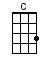 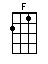 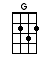 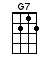 INTRO:  / 1 2 / 1 2 / [C] / [C] /[C] Twinkle, twinkle [F] little [C] star[F] How I [C] wonder [G7] what you [C] are[C] Up a-[G7]bove the [C] world so [G7] high[C] Like a [G7] diamond [C] in the [G] sky[C] Twinkle, twinkle [F] little [C] star[F] How I [C] wonder [G7] what you [C] are [C][C] When the blazing [F] sun is [C] gone[F] When he [C] nothing [G7] shines up-[C]on[C] Then you [G7] show your [C] little [G7] light[C] Twinkle, [G7] twinkle, [C] all the [G] night[C] Twinkle, twinkle [F] little [C] star[F] How I [C] wonder [G7] what you [C] are [C][C] Then the traveller [F] in the [C] dark[F] Thanks you [C] for your [G7] tiny [C] sparksHe [C] could not [G7] see which [C] way to [G7] go[C] If you [G7] did not [C] twinkle [G] so[C] Twinkle, twinkle [F] little [C] star[F] How I [C] wonder [G7] what you [C] are [C][C] In the dark blue [F] sky you [C] keepAnd [F] often [C] through my [G7] curtains [C] peep[C] For you [G7] never [C] shut your [G7] eye[C] Till the [G7] sun is [C] in the [G] sky[C] Twinkle, twinkle [F] little [C] star[F] How I [C] wonder [G7] what you [C] are [C][C] As your bright and [F] tiny [C] spark[F] Lights the [C] traveller [G7] in the [C] dark[C] Though I [G7] know not [C] what you [G7] are[C] Twinkle, [G7] twinkle [C] little [G] star[C] Twinkle, twinkle [F] little [C] star[F] How I [C] wonder [G7] what you [C] are [C]www.bytownukulele.ca